Course unitDescriptorFaculty of EducationFaculty of Education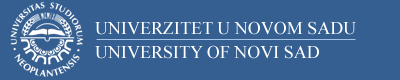 Course unitDescriptor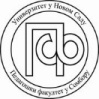 GENERAL INFORMATIONGENERAL INFORMATIONGENERAL INFORMATIONGENERAL INFORMATIONStudy program in which the course unit is offeredStudy program in which the course unit is offeredBA in Primary Teacher Education, BA in Preschool Teacher EducationBA in Primary Teacher Education, BA in Preschool Teacher EducationCourse unit titleCourse unit titleNatural Sciences III - BiologyNatural Sciences III - BiologyCourse unit codeCourse unit codeType of course unit Type of course unit CompulsoryCompulsoryLevel of course unitLevel of course unitBachelorBachelorSemester when the course unit is offeredSemester when the course unit is offeredIVIVYear of study (if applicable)Year of study (if applicable)SecondSecondNumber of ECTS allocatedNumber of ECTS allocated44Name of lecturer/lecturersName of lecturer/lecturersDanijela Petrovic GraovacDanijela Petrovic GraovacMode of course unit deliveryMode of course unit deliveryFace-to-faceFace-to-faceCourse unit pre-requisites (if any)Course unit pre-requisites (if any)//PURPOSE AND OVERVIEW (max 5-10 sentences)PURPOSE AND OVERVIEW (max 5-10 sentences)PURPOSE AND OVERVIEW (max 5-10 sentences)PURPOSE AND OVERVIEW (max 5-10 sentences)Students will acquire the necessary knowledge of certain areas of biology: structure and biochemistry of the cell, developmental biology, genetics, systematic of living organisms, anatomy and physiology of plants and animals. These findings provide understanding of biological phenomena and processes related to interdisciplinary approach to the natural sciences.Students will acquire the necessary knowledge of certain areas of biology: structure and biochemistry of the cell, developmental biology, genetics, systematic of living organisms, anatomy and physiology of plants and animals. These findings provide understanding of biological phenomena and processes related to interdisciplinary approach to the natural sciences.Students will acquire the necessary knowledge of certain areas of biology: structure and biochemistry of the cell, developmental biology, genetics, systematic of living organisms, anatomy and physiology of plants and animals. These findings provide understanding of biological phenomena and processes related to interdisciplinary approach to the natural sciences.Students will acquire the necessary knowledge of certain areas of biology: structure and biochemistry of the cell, developmental biology, genetics, systematic of living organisms, anatomy and physiology of plants and animals. These findings provide understanding of biological phenomena and processes related to interdisciplinary approach to the natural sciences.LEARNING OUTCOMES (knowledge and skills)LEARNING OUTCOMES (knowledge and skills)LEARNING OUTCOMES (knowledge and skills)LEARNING OUTCOMES (knowledge and skills)After successful completion of the course, it is expected that students gain necessary knowledge about the basic characteristics of living unicellular and multicellular organisms as well as about modern understanding of the developmental processes, inheritance and variability. Students will also adopt the basic principles of physiology and anatomy of plants and animals, as well as basic determination of flora and fauna. The knowledge gained during this course, graduate teachers and preschool teachers will be able to widely implement in their teaching activities.After successful completion of the course, it is expected that students gain necessary knowledge about the basic characteristics of living unicellular and multicellular organisms as well as about modern understanding of the developmental processes, inheritance and variability. Students will also adopt the basic principles of physiology and anatomy of plants and animals, as well as basic determination of flora and fauna. The knowledge gained during this course, graduate teachers and preschool teachers will be able to widely implement in their teaching activities.After successful completion of the course, it is expected that students gain necessary knowledge about the basic characteristics of living unicellular and multicellular organisms as well as about modern understanding of the developmental processes, inheritance and variability. Students will also adopt the basic principles of physiology and anatomy of plants and animals, as well as basic determination of flora and fauna. The knowledge gained during this course, graduate teachers and preschool teachers will be able to widely implement in their teaching activities.After successful completion of the course, it is expected that students gain necessary knowledge about the basic characteristics of living unicellular and multicellular organisms as well as about modern understanding of the developmental processes, inheritance and variability. Students will also adopt the basic principles of physiology and anatomy of plants and animals, as well as basic determination of flora and fauna. The knowledge gained during this course, graduate teachers and preschool teachers will be able to widely implement in their teaching activities.SYLLABUS (outline and summary of topics)SYLLABUS (outline and summary of topics)SYLLABUS (outline and summary of topics)SYLLABUS (outline and summary of topics)Theoretical classes:
History of biology; The concept of nature, animate and inanimate matter, the origin of life; Cytology - cell organelles; Physiology and biochemistry of the cells (anabolism, catabolism, biocatalysts); Embryology - developmental biology (cell division, gametogenesis, fertilization, embryogenesis and postembryonic development); Genetics - biological inheritance and variability, with the basic rules of inheritance and the basic concepts of human and medical genetics; The concept of systematics  and taxonomy; The morphology and systematics of invertebrates; The morphology and systematics of vertebrates.
Practical classes: Laboratory exercises 
The microscopic techniques; The morphology of plants (basic principles of plant anatomy, timber plant organs, deciduous and coniferous plant reproduction, pollination, fertilization, seeding); Elements of phytophysiology, phytoecology, phytogeography; Systematics and determination of plants; Elements of zoomorphology.Theoretical classes:
History of biology; The concept of nature, animate and inanimate matter, the origin of life; Cytology - cell organelles; Physiology and biochemistry of the cells (anabolism, catabolism, biocatalysts); Embryology - developmental biology (cell division, gametogenesis, fertilization, embryogenesis and postembryonic development); Genetics - biological inheritance and variability, with the basic rules of inheritance and the basic concepts of human and medical genetics; The concept of systematics  and taxonomy; The morphology and systematics of invertebrates; The morphology and systematics of vertebrates.
Practical classes: Laboratory exercises 
The microscopic techniques; The morphology of plants (basic principles of plant anatomy, timber plant organs, deciduous and coniferous plant reproduction, pollination, fertilization, seeding); Elements of phytophysiology, phytoecology, phytogeography; Systematics and determination of plants; Elements of zoomorphology.Theoretical classes:
History of biology; The concept of nature, animate and inanimate matter, the origin of life; Cytology - cell organelles; Physiology and biochemistry of the cells (anabolism, catabolism, biocatalysts); Embryology - developmental biology (cell division, gametogenesis, fertilization, embryogenesis and postembryonic development); Genetics - biological inheritance and variability, with the basic rules of inheritance and the basic concepts of human and medical genetics; The concept of systematics  and taxonomy; The morphology and systematics of invertebrates; The morphology and systematics of vertebrates.
Practical classes: Laboratory exercises 
The microscopic techniques; The morphology of plants (basic principles of plant anatomy, timber plant organs, deciduous and coniferous plant reproduction, pollination, fertilization, seeding); Elements of phytophysiology, phytoecology, phytogeography; Systematics and determination of plants; Elements of zoomorphology.Theoretical classes:
History of biology; The concept of nature, animate and inanimate matter, the origin of life; Cytology - cell organelles; Physiology and biochemistry of the cells (anabolism, catabolism, biocatalysts); Embryology - developmental biology (cell division, gametogenesis, fertilization, embryogenesis and postembryonic development); Genetics - biological inheritance and variability, with the basic rules of inheritance and the basic concepts of human and medical genetics; The concept of systematics  and taxonomy; The morphology and systematics of invertebrates; The morphology and systematics of vertebrates.
Practical classes: Laboratory exercises 
The microscopic techniques; The morphology of plants (basic principles of plant anatomy, timber plant organs, deciduous and coniferous plant reproduction, pollination, fertilization, seeding); Elements of phytophysiology, phytoecology, phytogeography; Systematics and determination of plants; Elements of zoomorphology.LEARNING AND TEACHING (planned learning activities and teaching methods) LEARNING AND TEACHING (planned learning activities and teaching methods) LEARNING AND TEACHING (planned learning activities and teaching methods) LEARNING AND TEACHING (planned learning activities and teaching methods) Classes per week: 2+2 (lectures + practical training)Verbal, Textual, Audio-visual  teaching methods; Demonstrations; LaboratoryClasses per week: 2+2 (lectures + practical training)Verbal, Textual, Audio-visual  teaching methods; Demonstrations; LaboratoryClasses per week: 2+2 (lectures + practical training)Verbal, Textual, Audio-visual  teaching methods; Demonstrations; LaboratoryClasses per week: 2+2 (lectures + practical training)Verbal, Textual, Audio-visual  teaching methods; Demonstrations; LaboratoryREQUIRED READINGREQUIRED READINGREQUIRED READINGREQUIRED READINGPetrovic, D. (2016): Lecture notesBogosavljevic - Sijakov, M., Petrovic, D.,  Krivokucin, I. (2016): Practicum/Manual for practical work;Bailey, E.R. (2009): Concepts in BiologyPetrovic, D. (2016): Lecture notesBogosavljevic - Sijakov, M., Petrovic, D.,  Krivokucin, I. (2016): Practicum/Manual for practical work;Bailey, E.R. (2009): Concepts in BiologyPetrovic, D. (2016): Lecture notesBogosavljevic - Sijakov, M., Petrovic, D.,  Krivokucin, I. (2016): Practicum/Manual for practical work;Bailey, E.R. (2009): Concepts in BiologyPetrovic, D. (2016): Lecture notesBogosavljevic - Sijakov, M., Petrovic, D.,  Krivokucin, I. (2016): Practicum/Manual for practical work;Bailey, E.R. (2009): Concepts in BiologyASSESSMENT METHODS AND CRITERIAASSESSMENT METHODS AND CRITERIAASSESSMENT METHODS AND CRITERIAASSESSMENT METHODS AND CRITERIAPractical training – 5 points, Seminar paper – 10 points, Herbarium/collection of seeds/miniature garden – 10 points, Test – 10 points, Written exam – 30 points, Oral exam – 35 pointsPractical training – 5 points, Seminar paper – 10 points, Herbarium/collection of seeds/miniature garden – 10 points, Test – 10 points, Written exam – 30 points, Oral exam – 35 pointsPractical training – 5 points, Seminar paper – 10 points, Herbarium/collection of seeds/miniature garden – 10 points, Test – 10 points, Written exam – 30 points, Oral exam – 35 pointsPractical training – 5 points, Seminar paper – 10 points, Herbarium/collection of seeds/miniature garden – 10 points, Test – 10 points, Written exam – 30 points, Oral exam – 35 pointsLANGUAGE OF INSTRUCTIONLANGUAGE OF INSTRUCTIONLANGUAGE OF INSTRUCTIONLANGUAGE OF INSTRUCTIONEnglishEnglishEnglishEnglish